WHEREAS, the [Organization Name] recognizes that an understanding, use and application of geospatial technology is crucial to operating our infrastructure, sustaining our natural resources, and stimulating economic growth, thus, benefitting the welfare of the general public throughout [Region Name]; andWHEREAS, geographic information systems (GIS) technology allows us to see and model complex relationships and patterns to more intelligently respond; and WHEREAS, there is a need to promote GIS awareness, education and technical training to use this rapidly developing technology to its full potential; andWHEREAS, the [Organization Name] acknowledges those that have chosen GIS as their profession or as part of their discipline to improve the lives of our citizens; andWHERAS, to recognize and support the efforts of nonprofits who work on activities to improve conservation, human services, and various humanitarian efforts to better our world; and WHEREAS, having a day of GIS activities open to students, citizens, and government leaders will help promote STEM education and inspire others to a higher calling to use technology for good; andWHEREAS, [Organization Name] is committed to utilizing GIS to inform decision making and better serve its residents and make useful geographic information open and easily available to the public, as a platform for innovation; NOW, THEREFORE, I, [Name], [Title] of [Organization Name], will celebrate GIS Day on November [Date], [Year].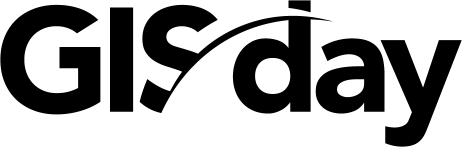 